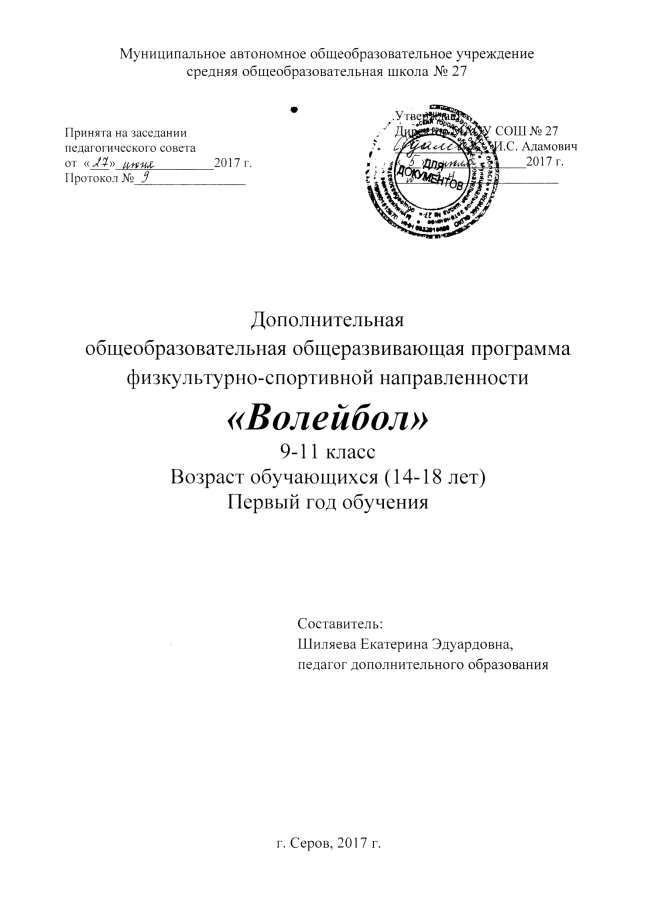 1. Пояснительная запискаПрограмма составлена на основании нормативно-правовых документов:- Федеральный закон от 29.12.2012 N 273-ФЗ "Об образовании в Российской Федерации" (далее  Федеральный закон N 273) (ст. 2, ст. 12, ст. 75);- Федеральный закон N 273-ФЗ (ст. 12, ст. 47, ст. 75);- Федеральный закон N 273-ФЗ (п. 1,2,3,9 ст. 13; п. 1, 5, 6 ст. 14; ст. 15; ст. 16; ст. 33, ст. 34, ст. 75); - СанПиН 2.4.4.3172-14 "Санитарно-эпидемиологические требования к устройству, содержанию и организации режима работы образовательных организаций дополнительного образования детей" (Постановление Главного государственного санитарного врача Российской Федерации от 4 июля 2014 г. N 41); - Федеральный закон N 273-ФЗ (п. 9, 22, 25 ст. 2; п. 5 ст. 12; п. 1, п. 4 ст. 75); - Приказ Министерства образования и науки Российской Федерации (Минобрнауки России) от 29 августа 2013 г. N 1008 "Порядок организации и осуществления образовательной деятельности по дополнительным общеобразовательным программам"; - Концепция развития дополнительного образования детей /распоряжение Правительства РФ от 4 сентября 2014 г. N 1726-р.Основные характеристики программы:Направленность: дополнительной образовательной программы секции «Волейбола» физкультурно-спортивная. Программа направлена на приобретение теоретических и практических навыков игры в волейбол. Укреплению здоровья, правильному физическому развитию детей.Актуальность (соответствие государственной политике в области дополнительного образования, социальному заказу общества и ориентирование на удовлетворение образовательных потребностей детей и родителей). Актуальность – это констатация проблем в развитии и воспитании детей (потребность в общении, укрепление здоровья и т.д.). Отражение условий для социального, культурного и профессионального самоопределения, творческой самореализации личности в настоящий момент, соответствие современным запросам.Наиболее острые проблемы дополнительного образования:повышение занятости детей в свободное время;организация полноценного досуга;развитие определенных качеств личности;поддержка и развитие талантов;адаптация в обществе детей с определенными особенностями;физическое развитие и оздоровление детей;профессиональная ориентация и т.п.Отличительные особенности: В процессе изучения у учащихся формируется потребность в систематических занятиях физическими упражнениями, учащиеся приобщаются к здоровому образу жизни, приобретают привычку заниматься физическим трудом, умственная нагрузка компенсируется у них физической. Занятия спортом дисциплинируют, воспитывают чувство коллективизма, волю, целеустремленность, способствуют поддержке при изучении общеобразовательных предметов, так как укрепляют здоровье.    Программа органично вписывается в сложившуюся систему физического воспитания в общеобразовательных учреждениях. Благодаря этому ученики смогут более плодотворно учиться, меньше болеть. Ученики, успешно освоившие программу, смогут участвовать в соревнованиях по волейболу различного масштаба.     Кружковая работа по волейболу входит в образовательную область «Физическая культура».По своему воздействию спортивные игры в том числе волейбол являются наиболее комплексным и универсальным средством развития психомоторики человека. Специально подобранные упражнения, выполняемые индивидуально, в двойках, тройках, командах, подвижные игры и задания с мячом создают неограниченные возможности для развития, прежде всего координационных способностей.Адресат программы: – от 14 до 17 лет.Цель и задача программы - углублённое изучение спортивной игры волейбол.укрепить здоровья;содействовать правильному физическому развитию;приобрести необходимые теоретические знания;овладеть основными приемами техники и тактики игры;воспитатьчувства дружбы,воли, смелости, настойчивости, дисциплинированности, коллективизма;привить ученикам организаторских навыков;повысить специальную, физическую, тактическую подготовку школьников по волейболу;подготовить учащихся к соревнованиям по волейболу;Условия реализации программы:условия набора и формирования групп;возможность и условия зачисления в группы второго и последующих годов обучения;необходимое кадровое и материально-техническое обеспечение программы;особенности организации образовательного процесса.Материально-техническое обеспечение реализации образовательной программы: должны быть указаны все необходимые составные реализации программы: сведения о помещении, в котором должны проводится занятия; необходимо перечислить нужное оборудование, ТСО, инструменты, декорации, костюмы, приборы, станки, химические реактивы, зеркала, грим, микрофоны и т.п.Кадровое обеспечение реализации программы: необходимо прописать, какие специалисты, кроме педагога дополнительного образования, необходимы для образовательного процесса: концертмейстер, художник-оформитель, аранжировщик, педагоги дополнительного образования других направлений, лаборант и др.Форма организации деятельности учащихся:Большие возможности для учебно-воспитательной работы заложены в принципе совместной деятельности учителя и ученика. Занятия необходимо строить так, чтобы учащиеся сами находили нужное решение, опираясь на свой опыт, полученные знания и умения. Занятия по технической, тактической, общефизической подготовке проводятся в режиме учебно-тренировочных по 4 часа в неделю.Теорию проходят в процессе учебно-тренировочных занятий, также выделяют и отдельные занятия-семинары по судейству, где подробно разбирается содержание правил игры, игровые ситуации, жесты судей.Для повышения интереса занимающихся к занятиям волейболом и более успешного решения образовательных, воспитательных и оздоровительных задач рекомендуется применять разнообразные формы и методы проведения этих занятий.Словесные методы: создают у учащихся предварительные представления об изучаемом движении. Для этой цели учитель использует: объяснение, рассказ, замечание, команды, указания.Наглядные методы: применяются главным образом в виде показа упражнения, наглядных пособий, видеофильмов. Эти методы помогают создать у учеников конкретные представления об изучаемых действиях.Практические методы:метод упражнений;игровой;соревновательный;круговой тренировки.Главным из них является метод упражнений, который предусматривает многократные повторения движений.Разучивание упражнений осуществляется двумя методами:- в целом;- по частям.Игровой и соревновательный методы применяются после того, как у учащихся образовались некоторые навыки игры.Метод круговой тренировки предусматривает выполнение заданий на специально подготовленных местах (станциях). Упражнения подбираются с учетом технических и физических способностей занимающихся.Формы обучения: индивидуально-групповая. Год обучения: группа первого года обучения и второго года обучения. Количество обучающих: 12-15 человек. Режим занятий: Всего 4 часа в неделю, 136 часов в год. Вид учебной группы – постоянство учебной группы обязательно, т. к. новый материал базируется на предыдущем, и навыки накапливаются с каждым занятием. Форма занятий соответствует современным образовательным тренировкам, в которых отражён принцип индивидуального и группового обучения в пределах одной группы. Планируются следующие формы занятий: беседа, рассказ, теоретические и практические занятия, соревнованияПланируемые результаты (личностные, метапредметные и предметные результаты, получаемые учащимися в результате освоения программы).Личностные результаты – сформировавшиеся в образовательном процессе качества личности; мировоззрение, убеждения, нравственные принципы, система ценностных отношений личности к себе, другим людям, профессиональной деятельности, гражданским правам и обязанностям, государственному строю, духовной сфере, общественной жизни; результаты, отражающие социальную активность, общественную деятельность (сформированность общественной активности личности, гражданской позиции, культуры общения и поведения в социуме, навыков здорового образа жизни, самоопределение, нравственно-этическая ориентация и др.)Метапредметные результаты – освоенные обучающимися ключевые компетенции (ценностно-смысловая, общекультурная, учебно-познавательная, информационная, коммуникативная, социально-трудовая, личностного самосовершенствования), применимые как в рамках образовательного процесса, так и при решении проблем в реальных жизненных ситуациях.Предметные результаты – освоенный обучающимися опыт специфической деятельности по получению продукта/нового знания, его преобразованию и применению: знания и умения, конкретные элементы практического опыта - навыки или предпрофессиональные/предметные компетенции – конструкторская, техническая, технологическая и т.п.		Ожидаемый результат непосредственно проистекает из задач, поэтому должен отражать все три заявленные в задачах составляющие: обучение, развитие, воспитание личности учащегося. 		Ожидаемым результатам прохождения программы должен стать интерес детей к спорту, в частности, к волейболу.2.Учебно-тематический план 3. Содержание дополнительной программы обучения4. Методическое обеспечение дополнительнойобразовательнойпрограммыМатериально-техническое обеспечениеМячи волейбольные 15 шт.Сетка волейбольная 1 шт.Набивные мячи 6шт.Скакалки 2 шт.Гимнастические маты 4 шт.Гимнастические гантели 4 шт.Секундомер 1 шт.Насос ручной со штуцером 1 шт.Рулетка 1 шт.5.Список литературыПрограммы для внешкольных учреждений и общеобразовательных школ. Кружки пионерских профильных лагерей. М.Изд-во, 1988г.Железняк Ю.Д. К мастерству в волейболе. М. Изд-во, 1978г.Волейбол. Учебник для вузов. Под общей редакцией Беляева А.В.,Савина М.В. Москва.2005г.Волейбол. Примерные программы спортивной подготовки для детско-юношеских спортивных школ, специализированных детско-юношеских школ олимпийского резерва. Москва. Советский спорт.2005г.№ п/пНазвание раздела Количество часовКоличество часовКоличество часовФормы контроля№ п/пНазвание раздела ВсегоТеорияПрактикаФормы контроля1.Основы знаний 34-Беседа, рассказ2.Освоение техники передвижений10-10Показ.Тренировочные упражнения. Работа в группах. Учебная игра3.Освоение техники приемов и передач мяча30-30Показ.Тренировочные упражнения. Работа в группах. Учебная игра4.Освоение техники  подачи мяча и приема подач.36-36Показ.Тренировочные упражнения. Работа в группах. Учебная игра5.Освоение техники прямого нападающего удара и овладение техникой защитных действий11-11Показ.Тренировочные упражнения. Работа в группах. Учебная игра6.Овладение тактикой игры в нападении.10-10Показ.Тренировочные упражнения. Работа в группах. Учебная игра7.Овладение тактикой игры в защите16-16Показ.Тренировочные упражнения. Работа в группах. Учебная игра8.Овладение организаторскими способностями17117Учебно-тренировочные игры  СоревнованияИТОГО:13651261. Основы знаний Правила игры в волейбол. Организация и судейство соревнований по волейболу. Жестикуляция судей. Правила техники безопасности при занятиях волейболом. Технико-тактические действия в защите и в нападении.Правила игры в волейбол. Организация и судейство соревнований по волейболу. Жестикуляция судей. Правила техники безопасности при занятиях волейболом. Технико-тактические действия в защите и в нападении.2. Освоение техникой передвиженийСтойка игрока. Перемещения  в стойке приставными шагами боком, лицом и спиной вперед. Ходьба, бег и выполнение заданий (сесть на пол, встать, подпрыгнуть и т. д.)Стойка игрока. Перемещения  в стойке приставными шагами боком, лицом и спиной вперед. Ходьба, бег и выполнение заданий (сесть на пол, встать, подпрыгнуть и т. д.)3. Освоение техники приемов и передач мячаПередачи мяча сверху и снизу двумя руками на месте и после перемещений. Передачи над собой, перед собой. Во встречных колоннах через сетку с переходом в конец противоположной колонны.Передачи мяча  в прыжке через сетку. Передачи мяча сверху и снизу  стоя боком, спиной к цели. Передачи мяча в парах в движении. Передачи в четверках с перемещением из зоны 6 в зоны 3, 2 и из зоны 6 в зоны 3,4.4. Освоение техники  подачи мяча и приема подач.Верхняя прямая подача через сетку из-за лицевой линии. Верхняя прямая подача на количество попаданий на противоположную площадку. Прием подачи через сетку.Верхняя прямая подача на количество попаданий, указанным  зонам.Верхняя прямая подача в прыжке. Прием подачи в зону 3.5. Освоение техники прямого нападающего удараи овладение техникой защитных действийПрямой нападающий удар после подбрасывания мяча партнером. Нападающий удар с разбега из зоны 2, 4 с передачи мяча игроком из зоны 3. Блокирование нападающего удара (индивидуальное и групповое). Страховка.Нападающий удар с разбега из зоны 6 с передачи мяча из зоны 2, 4. Прямой нападающий удар при встречных передачах. Блокирование нападающего удара (индивидуальное и групповое). Страховка.6. Овладение тактикой игры в нападении.Выполнение подач в определенные зоны. Групповые действия – взаимодействие игроков зоны 6 с игроком зоны 3, а игрока  зоны 3 с игроком зоны 2 и 4. Командные тактические действия через игрока передней линии без изменения позиций игроков.Командные тактические действия через игрока передней линии с изменением позиций игроков.7. Овладение тактикой игры в защитеВыбор способа приема мяча. Взаимодействие игроков задней линии с игроками передней линии. Система игры в защите «углом вперед».Выбор способа приема мяча. Взаимодействие игроков задней линии с игроками передней линии. Система игры в защите «углом вперед».8. Овладение организаторскими способностямиОрганизация и судейство учебно-тренировочных игр, соревнований между классами. Проведение разминки тренировочных занятий. Товарищеские встречи со сборными командами близлежащих школОрганизация и судейство учебно-тренировочных игр, соревнований между классами. Проведение разминки тренировочных занятий. Товарищеские встречи со сборными командами близлежащих школ№ п/пРазделФормы занятийМетоды и приемыФормы подведения итогов1.Основы знаний БеседаРассказ Объяснение материалаСловесный метод (беседа, описание, разъяснение, рассуждение, дискуссия, диалог, рассказ)Опрос2.Освоение техники передвиженийОбъяснение материала ТестированиеСоревнованиеНаглядный метод  (педагогический показ)Практический метод (работа под руководством педагога, выполнение упражнений)Репродуктивный метод (воспроизведение полученных знаний и освоенных способов деятельности: отработка технических навыков, физических упражнений)Учебно – тренировочная играИндивидуальный и групповой показТестирование3.Освоение техники приемов и передач мячаОбъяснение материала ТестированиеСоревнованиеНаглядный метод  (педагогический показ)Практический метод (работа под руководством педагога, выполнение упражнений)Репродуктивный метод (воспроизведение полученных знаний и освоенных способов деятельности: отработка технических навыков, физических упражнений)Учебно – тренировочная играИндивидуальный и групповой показТестирование4.Освоение техники подачи мяча и приема подач.Объяснение материала ТестированиеСоревнованиеНаглядный метод (педагогический показ)Практический метод (работа под руководством педагога, выполнение упражнений)Репродуктивный метод (воспроизведение полученных знаний и освоенных способов деятельности: отработка технических навыков, физических упражнений)Учебно – тренировочная играИндивидуальный и групповой показТестирование5.Освоение техники прямого нападающего удара и овладение техникой защитных действийОбъяснение материала ТестированиеСоревнованиеНаглядный метод (педагогический показ)Практический метод (работа под руководством педагога, выполнение упражнений)Репродуктивный метод (воспроизведение полученных знаний и освоенных способов деятельности: отработка технических навыков, физических упражнений)Учебно – тренировочная играИндивидуальный и групповой показТестирование6.Овладение тактикой игры в нападении.Объяснение материала ТестированиеСоревнованиеНаглядный метод  (педагогический показ)Практический метод (работа под руководством педагога, выполнение упражнений)Репродуктивный метод (воспроизведение полученных знаний и освоенных способов деятельности: отработка технических навыков, физических упражнений)Учебно – тренировочная играИндивидуальный и групповой показТестирование7.Овладение тактикой игры в защитеОбъяснение материала ТестированиеСоревнованиеНаглядный метод  (педагогический показ)Практический метод (работа под руководством педагога, выполнение упражнений)Репродуктивный метод (воспроизведение полученных знаний и освоенных способов деятельности: отработка технических навыков, физических упражнений)Учебно – тренировочная играИндивидуальный и групповой показТестирование8.Овладение организаторскими способностямиСоревнованиеНаглядный метод  (педагогический показ)Практический метод (работа под руководством педагога, выполнение упражнений)Репродуктивный метод (воспроизведение полученных знаний и освоенных способов деятельности: отработка технических навыков, физических упражнений)Тренировочная играИндивидуальный и групповой показ№п/пКалендарный учебный графикКалендарный учебный графикКоличество часовСроки, датыФормы занятияФормы контроля1-21-2Физическая культура и спорт в России. ТБ на занятиях по волейболу.2Беседа, рассказ3-43-4Строевые упражнения. Бег 30 м. Развитие быстроты.2Беседа, рассказ5-65-6Развитие скоростно-силовых качеств. Имитация передач.2Беседа, рассказ7-87-8Прыжок в длину с места. Бег 30м.2Показ. Тренировочные упражнения. Работа в группах. Учебная играТестирование 9-109-10Упражнения для развития навыков быстроты, ответных действий, прыгучести.2Показ. Тренировочные упражнения. Работа в группах. Учебная игра11-1211-12 Стойки и перемещения. Основная, низкая, ходьба, бег.2Показ. Тренировочные упражнения. Работа в группах. Учебная игра13-1413-14Перемещения и стойки. Прием сверху двумя руками.2Показ. Тренировочные упражнения. Работа в группах. Учебная игра15-1615-16Перемещения и стойки. Прием сверху двумя руками Прием мяча после отскока от стены (расстояние 1-2 м).2Показ.Тренировочные упражнения. Работа в группах. Учебная игра17-1817-18Совершенствование навыков выполнения строевых упражнений, ОРУ для мышц рук, плечевого пояса. Прыжки.2Показ.Тренировочные упражнения. Работа в группах. Учебная игра19-2019-20Развитее скоростно-силовой выносливости.2Показ.Тренировочные упражнения. Работа в группах. Учебная игра21-2221-22Перемещения и стойки. Прием сверху двумя руками Прием мяча после отскока от стены (расстояние 1-2 м).2Показ. Тренировочные упражнения. Работа в группах. Учебная игра23-2423-24Прием снизу двумя руками.2Показ. Тренировочные упражнения. Работа в группах. Учебная игра25-2625-26Развитие скоростно-силовых качеств. Развитие гибкости.2Показ. Тренировочные упражнения. Работа в группах. Учебная игра27-2827-28Стойки, перемещения волейболиста. Челночный бег 3х10м, 5х10м. Подводящие упражнения для приема и передач, подач.2Показ. Тренировочные упражнения. Работа в группах. Учебная играТестирование29-3029-30Прием снизу двумя руками. Прием наброшенного мяча партнером – на месте и после перемещения в парах, направляя мяч веред вверх.2Показ. Тренировочные упражнения. Работа в группах. Учебная игра31-3231-32Бросок набивного мяча (1 кг) из п.сед на полу.2Показ. Тренировочные упражнения. Работа в группах. Учебная играТестирование33-3433-34Кувырок вперед, назад, в сторону. Развитие гибкости.2Показ. Тренировочные упражнения. Работа в группах. Учебная игра35-3635-36Бег вдоль границ площадки, выполняя различные упражнения. Подводящие упражнения для приема и передач, подач2Показ. Тренировочные упражнения. Работа в группах. Учебная игра37-3837-38Передачи мяча сверху двумя руками, над собой. Подачи мяча: нижняя прямая подача.2Показ. Тренировочные упражнения. Работа в группах. Учебная игра39-4039-40Передачи мяча сверху двумя руками, над собой – на месте и после перемещения различными способами.2Показ. Тренировочные упражнения. Работа в группах. Учебная игра41-4241-42Кувырок вперед, назад, в сторону.2Показ. Тренировочные упражнения. Работа в группах. Учебная игра43-4443-44Упражнения для развития навыков  быстроты ответных действий, прыгучести.2Показ. Тренировочные упражнения. Работа в группах. Учебная игра45-4645-46Передачи мяча сверху двумя руками, над собой – на месте и после перемещения различными способами. В парах, тройках, со стенкой.2Показ. Тренировочные упражнения. Работа в группах. Учебная игра47-4847-48Передачи мяча сверху двумя руками, над собой. Подачи мяча: нижняя прямая подача.2Показ. Тренировочные упражнения. Работа в группах. Учебная игра49-5049-50Комплекс ОРУ на развитие гибкости.2Показ. Тренировочные упражнения. Работа в группах. Учебная игра51-5251-52Упражнения для развития навыков  быстроты ответных действий, прыгучести2Показ. Тренировочные упражнения. Работа в группах. Учебная игра53-5453-54Передачи мяча сверху двумя руками, над собой. Подачи мяча: нижняя прямая подача, верхняя прямая подача.2Показ. Тренировочные упражнения. Работа в группах. Учебная игра55-5655-56Прием снизу, сверху. Прием мяча с подачи.2Показ. Тренировочные упражнения. Работа в группах. Учебная игра57-5857-58Круговая тренировка на развитие силовых качеств.2Показ. Тренировочные упражнения. Работа в группах. Учебная игра59-6059-60Подвижная игра «Волейбольная лапта».2Показ. Тренировочные упражнения. Работа в группах. Учебная игра61-6261-62Челночный бег  с изменением направления из различных и.п. Подводящие упражнения для приема и передач.2Показ. Тренировочные упражнения. Работа в группах. Учебная игра63-6463-64Передачи мяча сверху двумя руками, над собой. Подачи мяча: нижняя прямая подача, верхняя прямая подача.2Показ. Тренировочные упражнения. Работа в группах. Учебная игра65-6665-66Подвижные игры с элементами волейбола. Развитие выносливости.2Показ. Тренировочные упражнения. Работа в группах. Учебная игра67-6867-68ОРУ с гимнастической скакалкой.  Развитие скоростно-силовых качеств. 2Показ. Тренировочные упражнения. Работа в группах. Учебная игра69-7069-70Верхняя прямая подача. Прямой нападающий удар. Ритм разбега в три шага.2Показ. Тренировочные упражнения. Работа в группах. Учебная игра71-7271-72Чередование упражнений на развитие качеств применительно к изученным техническим приемам и выполнение этих же приемов.2Показ. Тренировочные упражнения. Работа в группах. Учебная игра73-7473-74ОРУ у гимнастической стенки. Группировка, перекаты в группировке из различных положений.2Показ. Тренировочные упражнения. Работа в группах. Учебная игра75-7675-76Прыжковая  и силовая работа на развитее точных приемов и передач. Подводящие упражнения с малым мячом для нападающего удара.2Показ. Тренировочные упражнения. Работа в группах. Учебная игра77-7877-78Верхняя прямая подача. Прямой нападающий удар. Ритм разбега в три шага, ударное движение кистью.2Показ. Тренировочные упражнения. Работа в группах. Учебная игра79-8079-80Прием сверху двумя руками нижней прямой подачи. Прием снизу двумя руками на месте и после перемещения.2Показ. Тренировочные упражнения. Работа в группах. Учебная игра81-8281-82Развитие волейбола. Основы техники и тактики игры волейбол.2Показ. Тренировочные упражнения. Работа в группах. Учебная игра83-8483-84Метание малого мяча  с места в стенку или щит в цель, на дальность. Ручной мяч.2Показ. Тренировочные упражнения. Работа в группах. Учебная игра85-8685-86Передачи мяча. Прямой нападающий удар. Ритм разбега в три шага, ударное движение кистью.2Показ. Тренировочные упражнения. Работа в группах. Учебная игра87-8887-88Освоение терминологии принятой в волейболе. Овладение командным голосом.2Показ. Тренировочные упражнения. Работа в группах. Учебная игра89-9089-90Прыжки в высоту с прямого разбега. 2Показ. Тренировочные упражнения. Работа в группах. Учебная играТестирование91-9291-92Прыжковая  и силовая работа на развитее точных приемов и передач.2Показ. Тренировочные упражнения. Работа в группах. Учебная игра93-9493-94Нижняя прямая подача. Верхняя прямая подача. Передачи мяча.2Показ. Тренировочные упражнения. Работа в группах. Учебная игра95-9695-96Прием подачи и первая передача в зону нападения.2Показ. Тренировочные упражнения. Работа в группах. Учебная игра97-9897-98Упражнения для овладения навыками быстрых ответных действий. «Эстафета с прыжками», игра «Перестрелка».2Учебно-тренировочные игры  Соревнования99-10099-100Прыжковая  и силовая работа на развитее точных приемов и передач.2Учебно-тренировочные игры  Соревнования101-102101-102Прямой нападающий удар. Ритм разбега в три шага, ударное движение кистью. Подача мяча. Передачи мяча.2Учебно-тренировочные игры  Соревнования103-104103-104Прием подачи и первая передача в зону нападения.2Учебно-тренировочные игры  Соревнования105-106105-106Упражнения для овладения навыками быстрых ответных действий. Подвижная игра «Два капитана».2Учебно-тренировочные игры  Соревнования107-108107-108Прыжковая  и силовая работа на развитее точных приемов и передач.2Показ. Тренировочные упражнения. Работа в группах. Учебная игра109-110109-110Чередование технических приемов в различных сочетаниях.2Показ. Тренировочные упражнения. Работа в группах. Учебная игра111-112111-112Прием подачи и первая передача в зону нападения.2Показ. Тренировочные упражнения. Работа в группах. Учебная игра113-114113-114Гигиена. Врачебный контроль. Самоконтроль.2Беседа, рассказ115-116115-116Бег с изменением направления из различных и.п. Челночный бег 3х10м, 5х10м.2Показ. Тренировочные упражнения. Работа в группах. Учебная играТестирование117-118117-118Встречная эстафета с мячом. ОРУ с отягощением. Бросок набивного мяча из п.сидя.2Соревнования Учебная игра119-120119-120Нижняя прямая, верхняя прямая подачи по определенным зонам. Неожиданные передачи мяча через сетку на площадку соперника. Учебно – тренировочная игра2Показ. Тренировочные упражнения. Работа в группах. Учебная игра121-122121-122Групповые тактические действия в нападении: взаимодействие игрока зоны 6 с игроком зоны 3. Учебно – тренировочная игра2            Показ. Тренировочные упражнения. Работа в группах. Учебная игра123-124123-124Групповые тактические действия в нападении: взаимодействие  игрока зоны 3 с игроком зоны 2. Учебно – тренировочная игра в  волейбол с заданиями.2Показ.Тренировочные упражнения. Работа в группах. Учебная игра.125-126125-126Система игры в защите «углом вперед». Учебно – тренировочная игра в волейбол с заданиями. Учебная игра2Показ.Тренировочные упражнения. Работа в группах. Учебная игра127-128127-128Организация и судейство учебно-тренировочных игр, соревнований между классами. Проведение разминки тренировочных занятий.2Показ. Тренировочные упражнения. Работа в группах. Учебная играСоревнования129-130129-130Организация и проведение соревнований на первенство школы по волейболу среди команд юношей и девушек.2Показ. Тренировочные упражнения. Работа в группах. Учебная играСоревнования131-132131-132Организация и проведение соревнований на первенство школы по волейболу среди команд юношей и девушек.2Показ. Тренировочные упражнения. Работа в группах. Учебная играСоревнования133-134133-134Организация и проведение соревнований на первенство школы по волейболу среди команд юношей и девушек.2Показ. Тренировочные упражнения. Работа в группах. Учебная играСоревнования135-136135-136Товарищеские встречи между командами близлежащих школ2Показ. Тренировочные упражнения. Работа в группах. Учебная играСоревнования